TJHS JV Football Fall 2017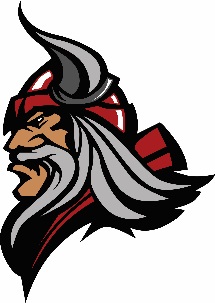                Date			   Teams	                             Location		     Time(05/31/17) Thurs 8/24/17TJ VS Collegiate ScrimCollegiate5:00 pmThurs. 8/31/17TJ VS ArmstrongArmstrong600 PMWed 9/13/17TJ VS CarolineCarolina H.S6:00 pmThurs 9/21/17TJ VS GoochlandGoochland6:00 pmWed 9/28/17TJ VS SussexSussex6:30 PMThurs10/05/17OPENOPENN/AThurs10/12/17Deep RunDeep Run7:00 PMThur.10/19/17TJ VS TuckerTucker7:00 PMWed 10/25/17OPENOPENN/A11/02/17TJ VS John MarshallThomas Jefferson4:00 PM